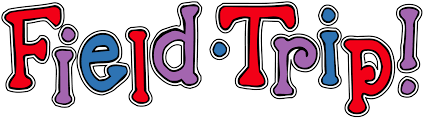 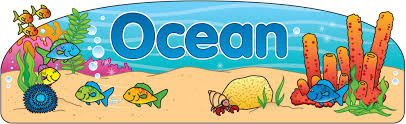 Dear Parents/Guardians,It’s going to be a busy week! This week we will begin MAP testing in first grade. First graders take the test three times a year- in the Fall, Winter and finally, in Spring. Students will write goals and will win awards for showing growth, meeting their goal, and beating their goal. We’ll also have an in-school Field Trip this week with Barbara’s Crafty Tales. Students will learn about the ocean and make a craft to bring home.  These last few weeks will be busy ones as we approach end of the year testing and also end of the year celebrations. Keep an eye on the side bar for upcoming events.Congratulations to Austin Tower for winning a brand new bicycle for perfect attendance. In order to get KONA Ice in May you must be at school each day without a tardy or early check out starting May 9th. Thank you for all that you do!
Sincerely,Mrs. Jett, Mrs. McHolland, Mrs. Fluharty